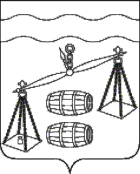 КАЛУЖСКАЯ ОБЛАСТЬСУХИНИЧСКИЙ РАЙОНСЕЛЬСКАЯ ДУМАСЕЛЬСКОГО ПОСЕЛЕНИЯ «ДЕРЕВНЯ ЮРЬЕВО»РЕШЕНИЕот 28.04.2021 года                                                                          № 16  Об исполнении бюджета СП «Деревня Юрьево» за 1 квартал 2021 года   Рассмотрев постановление  администрации сельского поселения «Деревня Юрьево» № 9 от 08.04.2021 «Об отчете об исполнении бюджета СП «Деревня Юрьево»  за  1 квартал 2021 года», Сельская Дума СП «Деревня Юрьево» отмечает, что доходы бюджета СП «Деревня Юрьево» за 1 квартал 2021 года 442721 рубля 43 копейки , по расходам в сумме 492799 рублей 77 копеек. Бюджет за 1 квартал 2021 года исполнен с с дефицитом бюджета в сумме 50078 рублей 34 копейки. Руководствуясь ст. 34 Устава сельского поселения «Деревня Юрьево», Сельская Дума СП «Деревня Юрьево»      РЕШИЛА: 1. Информацию администрации сельского поселения «Деревня Юрьево» об исполнении бюджета за 1 квартал 2021 года принять к сведению. 2. Администрации сельского поселения «Деревня Юрьево» принять необходимые меры по увеличению поступлений доходов в бюджет сельского поселения и недопущению неэффективных расходов. 3. Контроль за исполнением настоящего решения возложить на комиссию Сельской Думы по бюджету, налогам и социальной политике. 4. Настоящее решение вступает в силу с момента его принятия и подлежит обнародованию. Глава сельского поселения«Деревня Юрьево»                                                              Г.М.Михалицына